Employment ApplicationApplicant InformationEducationHigh School: ___________________________________    GPA: ___    Grade Level: ___Graduating Class: _____Extracurricular Activities:Organization Name: ____________________ Time Involved: Yrs.___ Months: ___ Title Within Organization: __________ Organization Name: ____________________ Time Involved: Yrs.___ Months: ___ Title Within Organization: __________ Organization Name: ____________________ Time Involved: Yrs.___ Months: ___ Title Within Organization: __________ Current Courses Enrolled in as of ________________ (Today’s Date):1st___________ 2nd __________ 3rd ___________ 4th ___________ 5th ___________ 6th ____________ 7th ____________Other Educational Activities: ___________________________________________________________________________Second Chance TutoringReferencesPlease list three professional references.Previous Employment (If Any)Second Chance TutoringAchievements/Awards_______________________________________		_________________________________________________________________________________		__________________________________________Personal Definitions Of The Following:EDUCATION - ____________________________________________________________________________SERVICE - _______________________________________________________________________________Other Comments/Concerns (Or Anything That Could Better Qualify You For The Position)______________________________________________________________________________________________________________________________________________________________________________________________________________________________________________________________________________________________________Disclaimer and SignatureI certify that my answers are true and complete to the best of my knowledge. If this application leads to employment, I understand that false or misleading information in my application or interview may result in my release. I understand that I am not entitled to place any information in this application, but I also understand that missing information could potentially disqualify my from the position I am applying for!Thanks for Your Interest in Second Chance Tutoring!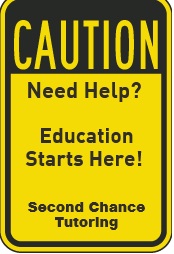 Second Chance TutoringFull Name:Date:LastFirstM.I.Address:Street AddressApartment/Unit #CityStateZIP CodePhone:EmailDate Available:Desired Pay :$                             /hrPosition Applied For (Include Job Title And Proposed Subjects) :Are you a citizen of the ?YESNOIf no, are you authorized to work in the U.S.?YESNOHave you ever been convicted of a felony?YESNOIf yes, explain:Personal:Full Name:Relationship:Company:Phone:Address:Professional:Full Name:Relationship:Company:Phone:Address:Address:Educational:Full Name:Relationship:Company:Phone:Address:Company:Phone:Address:Supervisor:Job Title:Starting Salary:$Ending Salary:$Responsibilities:From:To:Reason for Leaving:May we contact your previous supervisor for a reference?YESNOCompany:Phone:Address:Supervisor:Job Title:Starting Salary:$Ending Salary:$Responsibilities:From:To:Reason for Leaving:May we contact your previous supervisor for a reference?YESNOSignature:Date: